The Executive Office of Health and Human ServicesDepartment of Public HealthBureau of Environmental HealthCommunity Sanitation Program5 Randolph Street, Canton, MA 02021Phone: 781-828-7700 Fax: 781-828-7703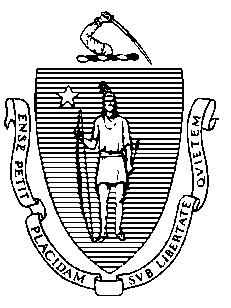 March 1, 2016Steven O’Brien, Superintendent Massachusetts Treatment Center30 Administration RoadBridgewater, MA 02324Re: Facility Inspection – Massachusetts Treatment Center, BridgewaterDear Superintendent O’Brien:In accordance with M.G.L. c. 111, §§ 5, 20, and 21, as well as Massachusetts Department of Public Health (Department) Regulations 105 CMR 451.000: Minimum Health and Sanitation Standards and Inspection Procedures for Correctional Facilities; 105 CMR 480.000: Minimum Requirements for the Management of Medical or Biological Waste (State Sanitary Code, Chapter VIII); 105 CMR 590.000: Minimum Sanitation Standards for Food Establishments (State Sanitary Code Chapter X); the 1999 Food Code; 105 CMR 520.000 Labeling; and 105 CMR 205.000 Minimum Standards Governing Medical Records and the Conduct of Physical Examinations in Correctional Facilities; I conducted an inspection of the Massachusetts Treatment Center on February 18 and 19, 2016 accompanied by Kenneth Finn and Paul Gordon, Environmental Health and Safety/Fire Safety Officers. Violations noted during the inspection are listed below including 43 repeat violations:HEALTH AND SAFETY VIOLATIONS(* indicates conditions documented on previous inspection reports)Front LobbyWaiting Area105 CMR 451.350	Structural Maintenance: Ceiling water damagedMail Room	Unable to Inspect – Locked Men’s Bathroom	No Violations NotedWomen’s Bathroom105 CMR 451.123*	Maintenance: Ceiling vent dustyAdministration AreaUtility Closet # A2-52	No Violations NotedUtility Closet # A3-29	No Violations NotedMain Area 105 CMR 451.353*	Interior Maintenance: Ceiling tiles damaged105 CMR 451.353*	Interior Maintenance: Ceiling tiles water damaged105 CMR 451.353*	Interior Maintenance: Ceiling tiles missing105 CMR 451.350*	Structural Maintenance: Ceiling leakingFC 4-602.12(B)	Cleaning of Equipment and Utensils; Frequency: Interior of microwave oven dirtyHandicapped Bathroom105 CMR 451.123	Maintenance: Ceiling tiles water damagedMen’s Bathroom	No Violations NotedWomen’s Bathroom	No Violations NotedControl AreaRoll Call Room	No Violations NotedMen’s Locker Room	No Violations NotedWomen’s Locker Room	No Violations NotedControl Room # A2-40105 CMR 451.353*		Interior Maintenance: Ceiling tiles missingControl Room Bathroom	No Violations NotedCentral Tower105 CMR 451.353*	Interior Maintenance: Window pane cracked105 CMR 451.353*	Interior Maintenance: Window latch broken105 CMR 451.350*	Structural Maintenance: Four windows broken105 CMR 451.353*	Interior Maintenance: Air conditioning unit missing cover105 CMR 451.350		Structural Maintenance: Window not weathertight, plastic covering windowBooking	No Violations NotedInvestigations # A1-27	No Violations NotedInmate Bathroom # A2-46105 CMR 451.123	Maintenance: Ceiling vent dustyStrip Room # A2-45105 CMR 451.350	Structural Maintenance: Ceiling damagedVisiting Room	No Violations NotedChildren’s Day Room	No Violations NotedConference Rooms	No Violations NotedToxic Caustic Closet	No Violations NotedFire Safety Room	No Violations NotedCentral Laundry	No Violations NotedArchives	No Violations NotedTherapy Room # A1-19	No Violations NotedA UnitsA Control105 CMR 451.353	Interior Maintenance: Ceiling tiles water damaged105 CMR 451.353	Interior Maintenance: Ceiling tiles missing105 CMR 451.130	Plumbing: Sink faucet looseControl Bathroom	No Violations NotedA1 UnitCommon Area	No Violations NotedSlop Sink # A1-1	No Violations NotedUtility Closet # AG-2	No Violations NotedUtility Closet # AM-2	No Violations Noted2nd Floor Showers 105 CMR 451.123	Maintenance: Floor paint damaged in shower # AM-131st Floor Showers105 CMR 451.123	Maintenance: Floor paint damaged in shower # AG-12 and AG-13Cells105 CMR 451.350	Structural Maintenance: Window not weathertight, plastic covering window in cell # 14A2 UnitCommon Area105 CMR 451.353	Interior Maintenance: Floor paneling missing outside showersClassroom # A1-8	No Violations NotedUtility Closet105 CMR 451.353	Interior Maintenance: Ceiling vent dusty2nd Floor Showers	Unable to Inspect – Occupied1st Floor Showers105 CMR 451.123	Maintenance: Door frame rusted and damaged in shower # AG-36105 CMR 451.123	Maintenance: Floor paint damaged in shower # AG-36Cells105 CMR 451.350*	Structural Maintenance: Ceiling damaged in cell # 11, 12, 13, and 14105 CMR 451.350	Structural Maintenance: Ceiling damaged in cell # 9IPS	No Violations NotedIPS Interview	No Violations NotedUtility Closet	No Violations NotedBathroom # A1-40	No Violations NotedBooking	No Violations NotedHealth Service UnitBiohazard Room # A1-23	No Violations NotedMen’s Bathroom # A1-47	No Violations NotedMedication Room # A1-35	No Violations NotedAdministrative Assistant Room # AI-36	No Violations NotedDentist’s Office # A1-37	No Violations NotedX-Ray Room # A1-46	No Violations NotedMain Area 	No Violations NotedBreak Room # A1-65 	No Violations NotedNurse Practitioner’s Office	No Violations NotedMedical Records Room	No Violations NotedPatient Bathroom # A1-69	No Violations NotedExam Room # A1-58	No Violations NotedUtility Closet # A1-68105 CMR 451.353	Interior Maintenance: Ceiling vent dustyExam Room # A1-49	No Violations NotedOfficer’s Area	No Violations NotedWomen’s Bathroom	No Violations NotedTherapy Suite105 CMR 451.353	Interior Maintenance: Ceiling tiles damaged105 CMR 451.353	Interior Maintenance: Ceiling tiles missingOffices	No Violations NotedUtility Closet	No Violations NotedMen’s Bathroom105 CMR 451.123*	Maintenance: Sink faucet leakingWomen’s Bathroom	No Violations NotedB UnitsB Control	No Violations NotedControl Bathroom	No Violations NotedB1 UnitCommon Area105 CMR 451.350	Structural Maintenance: Window crackedUtility Closet # B1-1	No Violations NotedTherapy Room # B1-3105 CMR 451.350	Structural Maintenance: Ceiling damaged2nd Floor Showers105 CMR 451.123	Maintenance: Floor paint damaged in shower # BM-131st Floor Showers	No Violations NotedCells	No Violations NotedB2 UnitCommon Area105 CMR 451.350	Structural Maintenance: Ceiling damaged near cell # 8Utility Closet # B1-11	No Violations NotedUtility Closet # BG-50	No Violations Noted2nd Floor Showers105 CMR 451.123	Maintenance: Wall tile damaged in shower # BM-36105 CMR 451.123	Maintenance: Ceiling paint peeling in shower # BM-361st Floor Showers	No Violations NotedCells105 CMR 451.350	Structural Maintenance: Ceiling damaged in cell # 24, 25, and 26105 CMR 451.350	Structural Maintenance: Window not weathertight, plastic covering window in cell # 1 and 15Maintenance CorridorMaintenance Workshop # B1-62	No Violations NotedBulk Storage # EI-59	No Violations NotedStaff Bathroom # B1-76105 CMR 451.123	Maintenance: Ceiling vent dustyStore Room # B1-75105 CMR 451.350*	Structural Maintenance: Ceiling damagedFlammable Storage # B1-63105 CMR 451.353	Interior Maintenance: Ceiling vent dustyTool Crib Room # B1-74	No Violations NotedCanteen RoomFC 6-501.11*	Maintenance and Operation; Repairing: Facility not in good repair, floor surface damagedFC 6-404.11*	Location and Placement; Distressed Merchandise: Dented cans not properly segregatedBarber Shop	No Violations NotedFood ServiceSouth-Side Dining AreaFC 6-501.11*	Maintenance and Operation; Repairing: Facility not in good repair, ceiling tiles missingFC 6-501.11*	Maintenance and Operation; Repairing: Facility not in good repair, floor crackedNorth-Side Dining AreaFC 6-501.11*	Maintenance and Operation; Repairing: Facility not in good repair, ceiling tiles missingKitchen3-Bay Sink AreaFC 6-501.12(A)	Maintenance and Operation; Cleaning: Facility not cleaned properly, ceiling return vents dustyRinse/Dishwashing Area	No Violations NotedServing Area	No Violations NotedCooler # 6/Freezer UnitFC 3-305.11(A)(2)	Preventing Contamination from Premises: Food exposed to dust, cooler fans dustyFC 6-501.12(A)	Maintenance and Operation; Cleaning: Facility not cleaned properly, cooler walls dirtyDry StorageFC 4-202.16	Design and Construction, Nonfood-Contact Surfaces: Nonfood-contact surfaces not designed and constructed to allow easy cleaning and maintenance, unfinished wood shelves in cabinetFC 6-501.12(A)	Maintenance and Operation; Cleaning: Facility not cleaned properly, cabinet shelves dirtyRecycling AreaFC 6-202.15(A)(2)*	Design, Construction, and Installation; Functionality: Outer door not weather and 	vermin tightOfficeFC 6-501.11*	Maintenance and Operation; Repairing: Facility not in good repair, window broken Hoods	No Violations NotedUtility/Toxic ClosetFC 6-501.11*	Maintenance and Operation; Repairing: Facility not in good repair, ceiling paint peelingFC 6-501.11*	Maintenance and Operation; Repairing: Facility not in good repair, ceiling water damagedInmate Bathroom 	No Violations NotedSwill Room 	No Violations NotedStaff Food ServiceDining AreaFC 6-501.11	Maintenance and Operation; Repairing: Facility not in good repair, ceiling tiles missingKitchen FC 4-501.11(B)	Maintenance and Operation, Equipment: Equipment components not maintained in a 	state of good repair, refrigerator # 7 gaskets damagedPrep Area	No Violations NotedStorage Area	No Violations NotedGymMain Area105 CMR 451.350*	Structural Maintenance: Ceiling leaking105 CMR 451.353*	Interior Maintenance: Floor surface damaged throughout105 CMR 451.353*	Interior Maintenance: Ceiling tiles missing in back corner105 CMR 451.130	Plumbing: Plumbing not maintained in good repair, water fountain piped to bucketMen’s Staff Bathroom	Unable to Inspect – OccupiedWomen’s Staff Bathroom	No Violations NotedInmate Bathroom	No Violations NotedUtility Room105 CMR 451.353	Interior Maintenance: Ceiling dirtyOffice	No Violations NotedC UnitsC Control105 CMR 451.353*	Interior Maintenance: Ceiling tiles water damaged105 CMR 451.353*	Interior Maintenance: Ceiling tiles missingControl Bathroom	No Violations NotedC1 UnitCommon Area	No Violations NotedUtility Closet # CG-2	No Violations Noted2nd Floor Showers	No Violations Noted1st Floor Showers105 CMR 451.123	Maintenance: Floor paint damaged in shower # CG-13Cells105 CMR 451.350	Structural Maintenance: Window not weathertight, plastic covering window in cell # 9C2 UnitCommon Area105 CMR 451.353	Interior Maintenance: Ceiling left unfinishedUtility Closet105 CMR 451.350	Structural Maintenance: Ceiling water damaged2nd Floor Showers105 CMR 451.123	Maintenance: Floor paint damaged in shower # CM-361st Floor Showers	No Violations NotedCells105 CMR 451.350	Structural Maintenance: Window not weathertight, plastic covering window in cell # 10, 11, and 15105 CMR 451.353	Interior Maintenance: Door window broken in cell # 10D Units105 CMR 451.353*	Interior Maintenance: Ceiling tiles missing outside of D UnitsD Control	No Violations NotedControl Bathroom	No Violations NotedD1 UnitCommon Area	No Violations NotedUtility Closet	No Violations Noted2nd Floor Showers105 CMR 451.123	Maintenance: Floor paint damaged in shower # DM-121st Floor Showers105 CMR 451.123	Maintenance: Floor paint damaged in shower # DG-12 and DG-13Cells	No Violations NotedD2 UnitCommon Area105 CMR 451.350	Structural Maintenance: Ceiling leaking near cell # 21Utility Closet # D1-10	No Violations Noted2nd Floor Showers105 CMR 451.123	Maintenance: Ceiling paint peeling in shower # DM-361st Floor Showers	No Violations NotedCells	No Violations NotedChapel105 CMR 451.353*	Interior Maintenance: Ceiling tile missingMinimum Privilege AreaControl105 CMR 451.353	Interior Maintenance: Ceiling tiles missingControl Bathroom	No Violations NotedMain AreaCells	No Violations NotedUtility Closet	No Violations NotedCloset # A2-25	No Violations NotedShowers	No Violations NotedLearning Area105 CMR 451.353*	Interior Maintenance: Ceiling tiles damaged in hallway outside Learning AreaHallway105 CMR 451.353*	Interior Maintenance: Ceiling tile missing105 CMR 451.350*	Structural Maintenance: Ceiling leakingLibrary # 132-3105 CMR 451.350*	Structural Maintenance: Ceiling leakingLibrary Bathroom # B2-12	No Violations NotedLibrary Storage # B2-13	No Violations NotedMale Staff Bathroom105 CMR 451.123	Maintenance: Ceiling water damagedFemale Staff Bathroom	No Violations NotedUtility Closet # B2-28105 CMR 451.350*	Structural Maintenance: Large hole in ceiling105 CMR 451.350*	Structural Maintenance: Ceiling water damaged105 CMR 451.353	Interior Maintenance: Unknown liquid substance in trash canToxic/Caustic Closet # B2-29	Unable to Inspect – LockedInmate Bathroom # B2-16	No Violations NotedIndustry OperationsPrint Shop	No Violations NotedArt Room	No Violations NotedWood ShopHallway105 CMR 451.350*	Structural Maintenance: Ceiling leakingAssembly Room	No Violations NotedUtility Closet # C2-10	No Violations NotedInmate Bathroom # C2-11	No Violations NotedStaff Office # C2-16	No Violations NotedStaff Office Bathroom	No Violations NotedMODULAR UNITS105 CMR 451.350	Structural Maintenance: Exterior door window brokenSouth 1Staff AreaStaff Bathroom	No Violations NotedOffices	No Violations NotedStaff Break Room 	No Violations NotedCommon AreaDay Room105 CMR 451.353	Interior Maintenance: Two table tops damagedMedication Room	Unable to Inspect – LockedExam Room	Unable to Inspect – LockedBack Rooms	No Violations NotedDorm HallwayDorms	No Violations NotedUtility Closet	No Violations NotedEast Bathroom105 CMR 451.123*	Maintenance: Soap scum on shower curtains in showers # 1-5105 CMR 451.123	Maintenance: Wall vent dusty in shower areaWest Bathroom 	Unable to Inspect Shower # 5 – Occupied105 CMR 451.123	Maintenance: Soap scum on shower curtains in showers # 1-4South 2Staff AreaStaff Bathroom	No Violations NotedStaff Break Room	No Violations NotedCommon AreaDay Room	No Violations NotedOld Laundry Area	No Violations NotedBack Rooms	No Violations NotedDorm HallwayDorms	No Violations NotedUtility Closet	No Violations NotedEast Bathroom105 CMR 451.123	Maintenance: Sink # 5 missing hot water faucet105 CMR 451.123	Maintenance: Soap scum on shower curtains in shower # 1-5West Bathroom105 CMR 451.123	Maintenance: Urinal # 2 out-of-order105 CMR 451.123	Maintenance: Shower # 1 missing shower head105 CMR 451.123	Maintenance: Soap scum on shower curtains in shower # 1, 2, 4, and 5105 CMR 451.123	Maintenance: Shower # 3 missing shower curtain105 CMR 451.123	Maintenance: Wall vent dusty in shower areaNorth 1Staff AreaStaff Bathroom	No Violations NotedStaff Break Room	No Violations NotedConference Room	No Violations NotedCommon AreaDay Room105 CMR 451.130	Plumbing: Plumbing not maintained in good repair, water fountain not working properlyOld Laundry Area	No Violations NotedBack Rooms	No Violations NotedDorm HallwayDorms	No Violations NotedUtility Closet105 CMR 451.353	Interior Maintenance: Drain cover not secureEast Bathroom105 CMR 451.123	Maintenance: Wall paint damaged in shower area105 CMR 451.123	Maintenance: Walls and floors not easily cleanable in showers, patch work done in shower # 1-4105 CMR 451.123	Maintenance: Unfinished wood above showers105 CMR 451.123	Maintenance: Toilet partitions damaged at bottomWest Bathroom105 CMR 451.123	Maintenance: Soap scum on walls in shower # 1-5105 CMR 451.123	Maintenance: Soap scum on shower curtain in shower # 5North 2Staff AreaStaff Bathroom	Unable to Inspect – OccupiedStaff Break Room	No Violations NotedConference Room	No Violations NotedCommon AreaDay Room	No Violations NotedOld Laundry Area	No Violations NotedBack Room	No Violations NotedDorm HallwayDorms	No Violations NotedUtility Closet	No Violations NotedEast Bathroom	Unable to Inspect – OccupiedWest Bathroom	Unable to Inspect – OccupiedVEHICLE TRAP TOWER	No Violations NotedREAR TOWER	No Violations NotedCOMMUNITY TRANSITION HOUSE1st FloorKitchen	No Violations NotedLiving Area	No Violations NotedBathroom/Laundry	No Violations Noted2nd FloorBathroom	No Violations NotedBedrooms	No Violations NotedBasement	No Violations NotedObservations and RecommendationsThe inmate population was 509 at the time of inspection.This facility does not comply with the Department’s Regulations cited above. In accordance with 105 CMR 451.404, please submit a plan of correction within 10 working days of receipt of this notice, indicating the specific corrective steps to be taken, a timetable for such steps, and the date by which correction will be achieved. The plan should be signed by the Superintendent or Administrator and submitted to my attention, at the address listed above.To review the specific regulatory requirements please visit our website at www.mass.gov/dph/dcs and click on "Correctional Facilities" (available in both PDF and RTF formats).To review the Food Establishment regulations please visit the Food Protection website at www.mass.gov/dph/fpp and click on “Food Protection Regulations”. Then under “Retail” click “105 CMR 590.000 - State Sanitary Code Chapter X – Minimum Sanitation Standards for Food Establishments” and “1999 Food Code”.To review the Labeling regulations please visit the Food Protection website at www.mass.gov/dph/fpp and click on “Food Protection Regulations”. Then under “General Food Regulations” click “105 CMR 520.000: Labeling.”This inspection report is signed and certified under the pains and penalties of perjury.Sincerely,Marian Robertson Environmental Health Inspector, CSP, BEHcc:	Jan Sullivan, Acting Director, BEH	Steven Hughes, Director, CSP, BEHJay Youmans, Director of Government AffairsMarylou Sudders, Secretary, Executive Office of Health and Human Services Carol Higgins O’Brien, Commissioner, DOCPaul Gordon, EHSO/FSOKenneth Finn, EHSO/FSO	Daniel Quinn, Director of EngineeringEric J. Badger, CHO, Health Agent, Bridgewater Health Department	Clerk, Massachusetts House of Representatives	Clerk, Massachusetts Senate	Daniel Bennett, Secretary, EOPSSJennifer Gaffney, Director, Policy Development and Compliance Unit